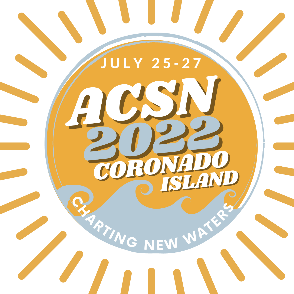 March 1, 2022
Dear [Manager’s First Name],I’m writing to express my interest in attending the annual Alumni Career Services Network (ACSN) conference, taking place in San Diego from July 25-27, 2022, and I hope you’ll approve this request.Today’s professional landscape features altered workplaces, and it’s imperative we share strategies for empowering alumni as they navigate an ever-changing market. #ACSN 2022: Charting New Waters aims at addressing industry changes, finding harbor in mindful solutions, and embarking on a new chapter for Alumni Career Services. The schedule of events promises to offer a unique conference experience, providing an opportunity to explore our industry’s latest products, learn from field experts, and network with colleagues, old and new.Included in my conference registration is the following:A three-day immersive learning experience with hands-on programmingFour special presentations including keynotes and panelsMultiple workshop-style sessions to encourage open dialogueFour (4) meals, to include a combination of breakfast, lunch, and/or dinner along with two (2) receptionsAn exclusive networking reception with an opportunity to extend invitations to [University Name] alumniThe early-bird registration of $675 is open now through June 10. If I become an ACSN member for an annual fee of $149, my conference registration would decrease to $575 and allow me to access webinars, book clubs, and other educational programming from ACSN throughout the year. Additional costs associated with the conference event include:Airfare: [Estimated total cost for airfare]Hotel: $269/night ++. Total cost for ___ nights is _____[Estimated total cost for hotel]Transportation: [Estimated total cost for transportation to and from the airport]  Round trip range between $50 and $150. ACSN will help us coordinate shared shuttles. The hotel is offering a reduced nightly parking rate of $15 if I decided to rent a car. Meal Per Diem: [Estimated total cost for meal per diem. Remember that conference registration includes four meals. - $74 per day current per diem rate.The conference supports my professional development goals of [professional development goal #1, professional development goal #2, and professional development goal #3]. By joining industry colleagues, I’ll gain a better understanding of the trends and challenges facing our field and develop strategies for being a steward of inspiration for our alumni.ACSN is the largest network of alumni career services professionals in the country. By being a part of this group of professionals, I will increase awareness of our field and facilitate interaction amongst colleagues across institutions. You can learn more about the conference and browse a schedule by visiting www.myacsn.org/conference. Thank you for considering this opportunity![Your Name]